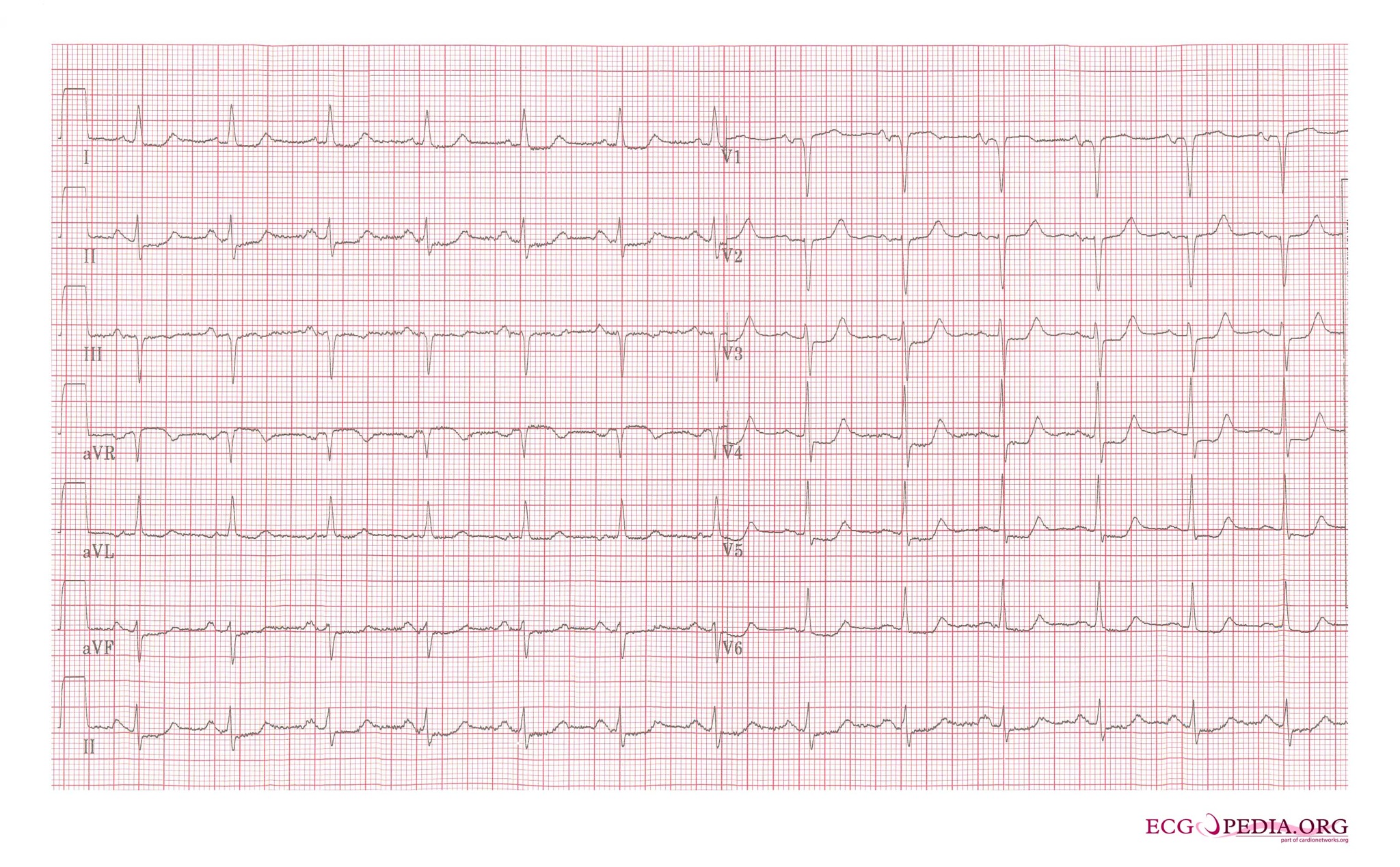 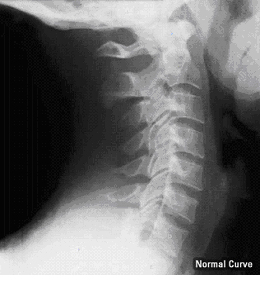 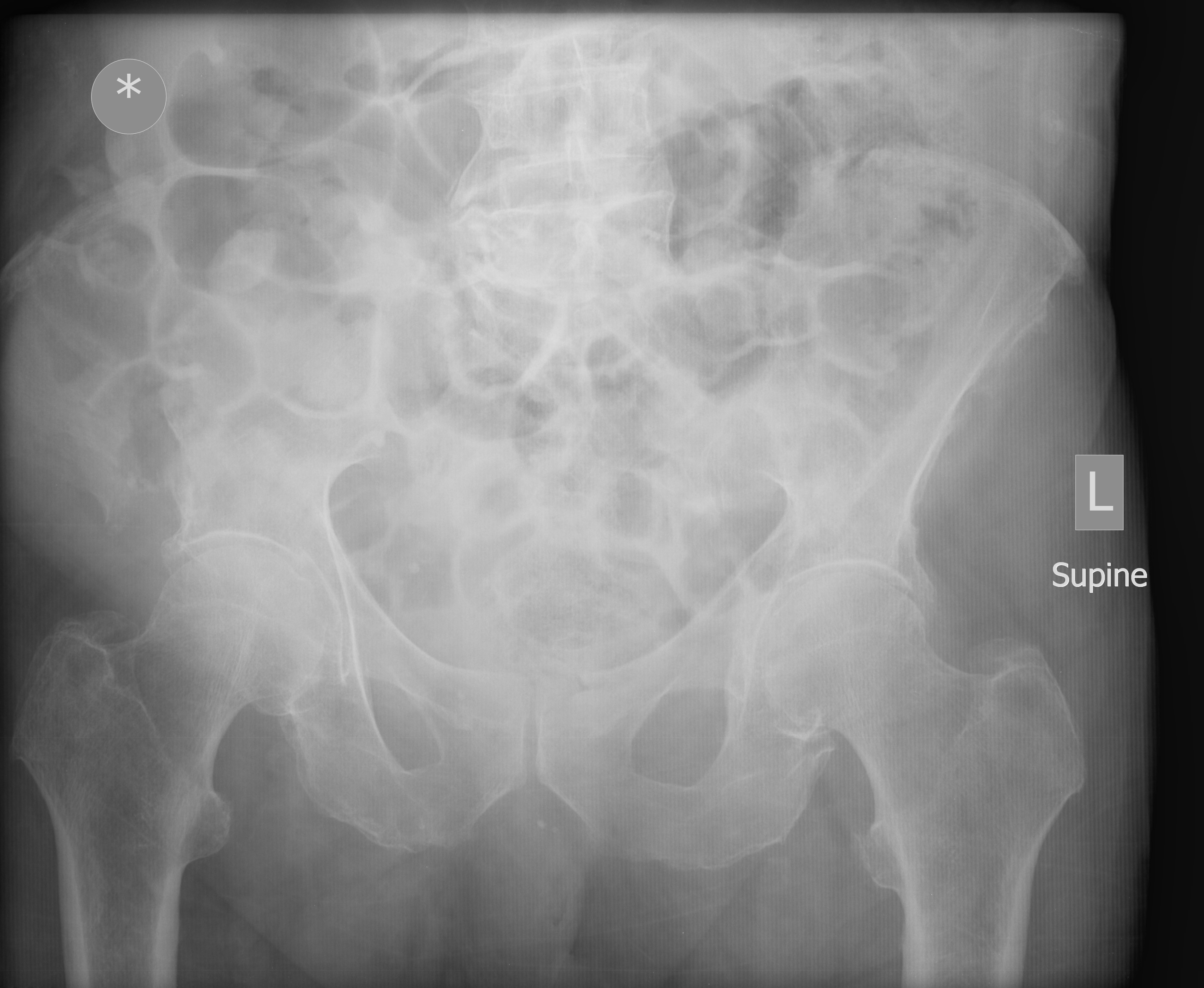 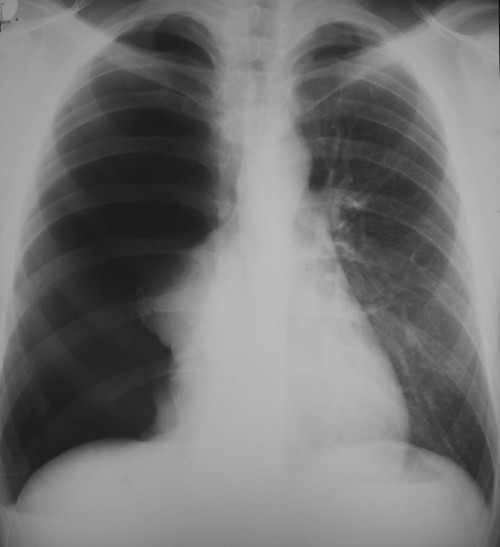 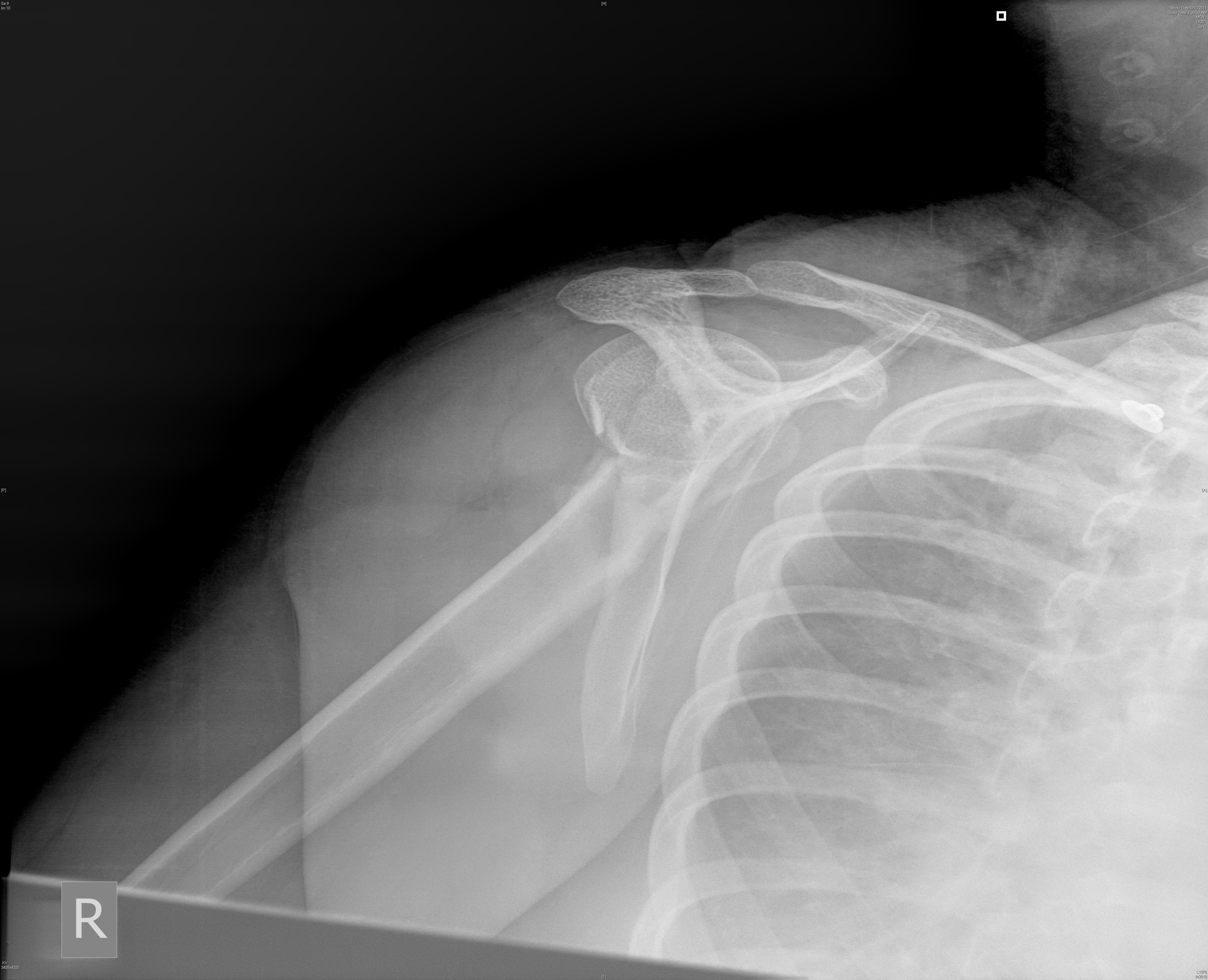 IMIST AMBO HANDOVERI–Mohammed is a 72 year-old man, fell off a ladder M - He fell from a ladder approx 3 m, whilst cleaning the gutters. He is unsure how he fell.  He has pain in the right side of his body.  I - He has a graze on his head, bruising to the right side of his chest, hip, right arm and complaining of pain everywhereS - HR 100, BP 120/78, GCS 15 but distressed, sats 95% on air, RR 24T - 7.5mg of morphine iv, 10mg of metoclopramide.  Not collared as he is non compliant.A - NKDAM – Ramipril and GTN sprayB - Hypertension and anginaO - Wife is on her way with the daughter and the son in law:Scenario 2: Multi-traumaScenario 2: Multi-traumaScenario 2: Multi-traumaScenario: Unstable trauma patient with pelvic and humeral fractures.  Tension pneumothorax and falls in the elderlyPatient:Mohammed Ali 72 year old manSimulatorSIMMAN essentialCase Summary: Mohammed Ali, 72 year old man. Fall from ladder, 3 m high, whilst cleaning the gutters.PMHx - IHD, HT, DM, High-cholesterol.Last used his GTN spray this morning.His fall was unwitnessed, with ?LOC. He has a bruise on the left side of his head, his right upper arm is bruised and swollen, and he complains of all over body pain especially the right side.He has a right sided pneumothorax, which will tension during the scenario and a lateral compression fracture of the pelvis, his proximal humerus is also fractured In the meantime they will resuscitate Mohammed with warmed fluids and blood products.The pelvic XR will reveal a lateral compression fracture and likely source of bleeding.  Ortho consultation and transfer to OT or angiography for definitive managementCase Summary: Mohammed Ali, 72 year old man. Fall from ladder, 3 m high, whilst cleaning the gutters.PMHx - IHD, HT, DM, High-cholesterol.Last used his GTN spray this morning.His fall was unwitnessed, with ?LOC. He has a bruise on the left side of his head, his right upper arm is bruised and swollen, and he complains of all over body pain especially the right side.He has a right sided pneumothorax, which will tension during the scenario and a lateral compression fracture of the pelvis, his proximal humerus is also fractured In the meantime they will resuscitate Mohammed with warmed fluids and blood products.The pelvic XR will reveal a lateral compression fracture and likely source of bleeding.  Ortho consultation and transfer to OT or angiography for definitive managementParticipant Briefing:BAT call 72yr male fall from a ladderGCS 15HR 100BP 120/78RR 24sats 95%ETA 2 minutesOn arrival paramedic gives the handoverI –Mohammed is a 72 year-old man, fell off a ladder M - He fell from a ladder approx 3 m, whilst cleaning the gutters. He is unsure how he fell.  He has pain in the right side of his body.  I - He has a graze on his head, bruising to the right side of his chest, hip, right arm and complaining of pain everywhereS - HR 100, BP 120/78, GCS 15 but distressed, sats 95% on air, RR 24T - 7.5mg of morphine iv, 10mg of metoclopramide.  Not collared as he is non compliant.A - NKDAM – Ramipril and GTN sprayB - Hypertension and anginaO - Wife is on her way with the daughter and the son in law:Clinical IssuesClinical IssuesHuman factors / Non technical issuesAcBCDE approachManagement of pelvic injuriesCondition, Cause, Complications and Co-Morbidities in trauma.AcBCDE approachManagement of pelvic injuriesCondition, Cause, Complications and Co-Morbidities in trauma.Any of the 7 Non-Technical Team TasksLearning Objectives:Demonstrate a systematic AcBCDE approach with summaries and re evaluation of situationApply 7 Non-Technical Tasks.  Perform a decompression/thoracostomy.  Consider the causes of hypotension in a trauma patient, acknowledge the use of pelvic splint in pelvic lateral compression fracturesDemonstrate situational awareness and open minded thinking in terms of other factors relevant to the circumstances of the fallCommunicate with the patient and team effectivelyLearning Objectives:Demonstrate a systematic AcBCDE approach with summaries and re evaluation of situationApply 7 Non-Technical Tasks.  Perform a decompression/thoracostomy.  Consider the causes of hypotension in a trauma patient, acknowledge the use of pelvic splint in pelvic lateral compression fracturesDemonstrate situational awareness and open minded thinking in terms of other factors relevant to the circumstances of the fallCommunicate with the patient and team effectivelyLearning Objectives:Demonstrate a systematic AcBCDE approach with summaries and re evaluation of situationApply 7 Non-Technical Tasks.  Perform a decompression/thoracostomy.  Consider the causes of hypotension in a trauma patient, acknowledge the use of pelvic splint in pelvic lateral compression fracturesDemonstrate situational awareness and open minded thinking in terms of other factors relevant to the circumstances of the fallCommunicate with the patient and team effectivelyFaculty Actors: Faculty nurse who is proactive and helpful, patient Mohammed Ali initially alert complaining of pain everywhere, then deteriorates as tension develops, continues to be hypotensive due to pelvic bleedingFaculty Actors: Faculty nurse who is proactive and helpful, patient Mohammed Ali initially alert complaining of pain everywhere, then deteriorates as tension develops, continues to be hypotensive due to pelvic bleedingFaculty Actors: Faculty nurse who is proactive and helpful, patient Mohammed Ali initially alert complaining of pain everywhere, then deteriorates as tension develops, continues to be hypotensive due to pelvic bleedingPatient Moulage:Bruise to right chest, graze on head, bruise to right hip and shoulder.  beardPatient Moulage:Bruise to right chest, graze on head, bruise to right hip and shoulder.  beardPatient Moulage:Bruise to right chest, graze on head, bruise to right hip and shoulder.  beardEquipment & Props:EdWISE Trauma Box and Extras• Local clinical documentation – resus charts, observation charts etcChest decompression equipment - cannulae, chest tubes, bottles/underwater seal, scalpel, forceps, sutures, 3 way tap.Equipment & Props:EdWISE Trauma Box and Extras• Local clinical documentation – resus charts, observation charts etcChest decompression equipment - cannulae, chest tubes, bottles/underwater seal, scalpel, forceps, sutures, 3 way tap.Equipment & Props:EdWISE Trauma Box and Extras• Local clinical documentation – resus charts, observation charts etcChest decompression equipment - cannulae, chest tubes, bottles/underwater seal, scalpel, forceps, sutures, 3 way tap.Equipment & Props:EdWISE Trauma Box and Extras• Local clinical documentation – resus charts, observation charts etcChest decompression equipment - cannulae, chest tubes, bottles/underwater seal, scalpel, forceps, sutures, 3 way tap.Monitor: ED setupECGSPO2CO2 readyNIBPInvestigations:C-spine X-ray - NormalX-ray chest  - right rib fracturesX-ray pelvis - lateral compression fractureXR humerus - fractured proximal humerusECG - Sinus tachycardia with ST depression in lateral leadsFAST image - normalInvestigations:C-spine X-ray - NormalX-ray chest  - right rib fracturesX-ray pelvis - lateral compression fractureXR humerus - fractured proximal humerusECG - Sinus tachycardia with ST depression in lateral leadsFAST image - normalResponse by team on receiving BAT callStaff – allocate roles, PPEPatient Equipment – Airway equipment, C spine collars, pelvic binders, Fluid warmers and IV lines primed, blood productsNon-Invasive Monitoring Drugs – labelled Trauma Team called.Patient presentationExpected response by participantsExpected response by participantsFaculty /Actors NotesBAT CALL 72yr male fall from a ladderGCS 15HR 100BP 120/78RR 24sats 95%ETA 2 minutesPreparation and PlanningPreparation and PlanningGive on 2 minutes to perform this.Faculty Nurse – Helpful and prompting if required.Initial PresentationRhythm sinus tachycardiaHR 100BP 120/78RR 24SPO2 93%Temp 35.8GCS 15Takes handover from paramedicsAcBCDE approachBSL 6.2Takes handover from paramedicsAcBCDE approachBSL 6.2Faculty NurseGives handover and unveils Mohammed for the team. Mohammed AliAn elderly man complaining of pain and anxious.  Needs prompting to be compliant with collar, Shouts out in pain when right side of chest, arm and pelvis are palpated. Pain on any movement.ProgressionAfter log roll, Mohammed becomes very anxious and severely distressed complaining of severe chest pain, he begins to deteriorate clinicallySats - 89% on oxygenRR - 28/min, reduced on the rightBP - 112/78 to 70/38HR - 124/min SRTemperature - 36.5 degreesTL recognises this and starts again from an AcBCDE approachDecompression of tension pneumothoraxIf E-FAST performed there is no lung sliding.TL recognises this and starts again from an AcBCDE approachDecompression of tension pneumothoraxIf E-FAST performed there is no lung sliding.Faculty NursePrompt the team to recognize the deterioration in Mohammed and to reassess.  Let them know that he is in much more pain now and vitals changing.  need to mention out loud that there is a loud hiss of air once they decompress the chestMohammed AliMohammed is becomes acutely more distressed with severe chest pain and dyspnoea.  becomes distressed and complains of intense chest painDeteriorationSats - 97% on oxygenRR - 20/minBP - 95/68HR - 122/min SRTemperature - 36.5 degreesFollowing decompression of tension and insertion of ICC, TL recaps from an AcBCDE approachConsiders the other causes of hypotension and asks for FAST which will be negative.  Team considers may be bleeding in either the chest, abdo, pelvis or long bonesFollowing decompression of tension and insertion of ICC, TL recaps from an AcBCDE approachConsiders the other causes of hypotension and asks for FAST which will be negative.  Team considers may be bleeding in either the chest, abdo, pelvis or long bonesFaculty NurseHelpful and proactiveMohammed AliMohammed is much less distressed as chest pain subsiding.  Will start to ask about his wife.  Remains GCS 15 and will complain about his hip if moved/log rolled.  Debrief GuideDebrief GuideDebrief GuideDebrief GuideKey clinical issues(Select 2 clinical topics to debrief *=suggested)Structured approach to the trauma patientApproach to the deteriorating patientICC insertion and when appropriate to perform itHost site specific management of pelvic fracture stabilization and  managementKey clinical issues(Select 2 clinical topics to debrief *=suggested)Structured approach to the trauma patientApproach to the deteriorating patientICC insertion and when appropriate to perform itHost site specific management of pelvic fracture stabilization and  managementKey non technical issuesPlanning, preparation and trauma team role allocationTeamwork and communication.7 non technical team tasksKey non technical issuesPlanning, preparation and trauma team role allocationTeamwork and communication.7 non technical team tasks